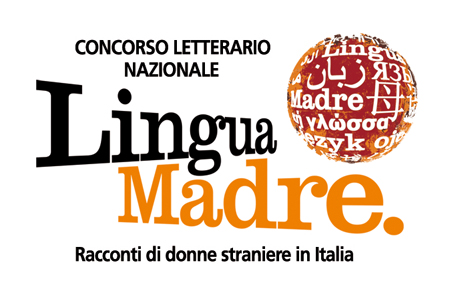 PRESENTAZIONI-EVENTI 2017Concorso letterario nazionale LINGUA MADRE9 gennaio 2017 – ore 16.30CICLO INCONTRI “I GIARDINI DEL MAO”IL MUSCHIO E LA SABBIA: LETTURE DI AUTORI GIAPPONESI CONTEMPORANEIMUSEO D’ARTE ORIENTALE, via San Domenico 11 – TorinoAppuntamento di apertura del ciclo di incontri a cura della giornalista, nipponista e autrice del Concorso Lingua Madre Fabiola Palmeri dal titolo “I GIARDINI DEL MAO. Il muschio e la sabbia: letture di autori giapponesi contemporanei”. Ogni lunedì, da gennaio 2017 e fino al 12 giugno 2017 al Museo d’Arte Orientale di Torino. 
15 gennaio 2017103a GIORNATA MONDIALE DEL/DELLA MIGRANTE E DEL/DELLA RIFUGIATO/AUn invito alla riflessione, alla scrittura, alla condivisione sul web (sul blog www.concorsolinguamadre.it e le pagine social del Concorso Lingua Madre) in occasione della 103a Giornata Mondiale del/della Migrante e del/della Rifugiato/a attraverso i racconti delle autrici del Concorso Lingua Madre, pubblicati nelle antologie edite da SEB27.22 gennaio 2017 – ore 17.00SPETTACOLO TEATRALEI DIALETTI NELLE VALLI DEL MONDO TEATRO BONORIS, piazza Teatro 10 – Montichiari (BS)Nell’ambito della serata conclusiva e delle premiazioni del concorso dialettale El Riàl, in scena lo spettacolo di musica e poesia I DIALETTI NELLE VALLI DEL MONDO, realizzato con la regia dell’autrice del Concorso Lingua Madre Rosana Crispim da Costa, le musiche di: Angel Galzerano, Vincenzo Santoro, Maurizio Murdocca (Trio Pangea) e di Jamal Ouassini (violino) e la partecipazione dei/lle poeti/e: Basir Ahang (Afghanistan), Viorel Boldis (Romania), Lisa Bortolato (Venezia), Luigi Cappella (Pennabilli), Rosana Crispim Da Costa (Brasile), Giovanni Fierro (Gorizia), Andrea Garbin (Castel Goffredo, MN), Valbona Jakova (Albania), Enrico Ferrario (Montichiari, BS).Iniziativa a cura dell’Associazione Movimento DAL Sottosuolo, in collaborazione con: Associazione Culturale “D’là De’Foss”, Proloco di Montichiari, Teatro Bonoris, Associazione Musicale M° Carlo Inico Banda Cittadina di Montichiari, Associazione Culturale Pellicano, Gilgamesh Edizioni, Caffé Galeter. 23 gennaio 2017 – ore 17.00LABORATORIO DI LETTURA E NARRAZIONEINSIEME, RACCONTANDO: DONNE MIGRANTI E PERCORSI DI CAMBIAMENTOSCUOLA PRIMARIA KENNEDY, via Pacchiotti 102 – TorinoPrimo appuntamento del laboratorio rivolto alle mamme straniere dei/delle bambini/e che frequentano l’istituto “Kennedy” di Torino, ideato al fine di promuovere l’interazione, lo scambio e la reciproca conoscenza tra donne di paesi e origini diverse. Un ciclo di incontri dedicato alla narrazione e alla scrittura in lingua italiana per raccontare e raccontarsi attraverso diversi strumenti e attività proposte dalle docenti Paola Marchi e Simona Torrente, dell’Associazione Fa.Con.Me.Iniziativa organizzata in collaborazione con l’insegnante Antonella Casassa e la coordinatrice del gruppo mamme straniere e referente di Torino ReteLibri Antonella Biscetti.31 gennaio 2017 – ore 12.00 CERIMONIA DI CHIUSURA XII EDIZIONE DEL CONCORSO LINGUA MADREPALAZZO DELLE POSTE, via Alfieri 10 – TorinoCerimonia di chiusura e servizio fotografico per documentare la grande affluenza di testi e immagini ricevuti, alla presenza dell’ideatrice del progetto Daniela Finocchi e del Direttore della filiale di Poste italiane di Torino Fabio Lentini. Con la partecipazione di: Antonella Parigi (Assessora alla Cultura e al Turismo della Regione Piemonte), Cinzia Pecchio (Presidente della Consulta Femminile del Consiglio Regionale del Piemonte), Daniela Ruffino (Vicepresidente del Consiglio Regionale del Piemonte con delega alla Consulta Femminile), Mario Montalcini (Presidente pro-tempore della Fondazione per il Libro, la Musica e la Cultura).2 febbraio 2017 – ore 18.00MOSTRA FOTOGRAFICAEXODOS - ROTTE MIGRATORIE, STORIE DI PERSONE, ARRIVI, INCLUSIONEPALAZZO DELLA REGIONE PIEMONTE, piazza Castello 165 – TorinoNell’ambito della mostra fotografica EXODOS – rotte migratorie, storie di persone, arrivi, inclusione allestita presso la Sala Mostre del Palazzo della Regione Piemonte, un incontro dal titolo Migrazioni: femminile, plurale, con Luisa Fernanda Guevara e Jacqueline Nieder, vincitrici dell’edizione 2016 del Concorso Lingua Madre. In dialogo con le autrici, l’ideatrice e responsabile del concorso Daniela Finocchi, Monica Cerutti (Assessora all’Immigrazione Regione Piemonte) Antonella Parigi (Assessora alla Cultura Regione Piemonte).6 febbraio 2017GIORNATA MONDIALE CONTRO LE MUTILAZIONI GENITALI FEMMINILIUn invito alla scrittura e alla condivisione sul web (sul blog www.concorsolinguamadre.it e le pagine social del Concorso Lingua Madre) attraverso le fotografie e i racconti delle autrici del CLM, in occasione della Giornata Mondiale contro le Mutilazioni Genitali Femminili, istituita dalle Nazioni Unite quale giornata di riflessione internazionale per l'eliminazione in tutto il mondo di queste violente pratiche. 20 febbraio 2017 – ore 17.00 LABORATORIO DI LETTURA E NARRAZIONEINSIEME, RACCONTANDOSCUOLA PRIMARIA KENNEDY, via Pacchiotti 102 – TorinoSecondo incontro del laboratorio rivolto alle mamme straniere dei/delle bambini/e che frequentano l’istituto “Kennedy” di Torino. 21 febbraio 2017GIORNATA INTERNAZIONALE DELLA LINGUA MADREUn invito alla scrittura e alla condivisione sul web (sul blog www.concorsolinguamadre.it e le pagine social del Concorso Lingua Madre) attraverso le fotografie e i racconti delle autrici del CLM, in occasione della Giornata Internazionale della Lingua Madre, istituita dall'UNESCO per il 21 febbraio di ogni anno al fine di promuovere la diversità linguistica e culturale.

22 febbraio – ore 11CONFERENZA PRESENTAZIONE A MEDIO TERMINEXXX SALONE INTERNAZIONALE DEL LIBRO DI TORINOCAVALLERIZZA REALE, via Verdi 9 – TorinoConferenza di presentazione del XXX Salone Internazionale del Libro di Torino:
i temi, i primi numeri, gli ospiti e gli appuntamenti della #primaveratorinese in cui anche il Concorso Lingua Madre è stato protagonista con tanti nuovi incontri, dibattiti, occasioni di approfondimento a confronto con esperte, scrittrici e le autrici del Concorso. 24 febbraio 2017GIORNATA DEL RISPARMIO ENERGETICOM’ILLUMINO DI MENOIn occasione di M’illumino di Meno, la Giornata del Risparmio Energetico promossa dalla trasmissione Caterpillar di RAI Radio2, appuntamento sul web con #CondiVivere la migrazione tra donne: un invito per tutte le donne e le amiche del Concorso – di ogni età, paese e cultura – a condividere la rete wifi e un momento della giornata e a raccontarla attraverso il blog www.concorsolinguamadre.it e le pagine social del CLM.4 marzo 2017 – ore 21.00RASSEGNA TEATRALELINGUA MADRE – STORIE DI DONNE AFRICANE E NON SOLOAUDITORIUM “BORELLI”, piazza Borelli – Boves (CN)Nell’ambito dell’iniziativa promossa dalla Scuola di Pace di Boves Diamo una possibilità alla pace, all’uomo e alla terra, appuntamento con le autrici del Concorso Lingua Madre Valentina Biarese e Judith Fouefack Ngamene.5 marzo 2017 – ore 15.30PRESENTAZIONE ATELIER DI SCRITTURARACCONTAMI LA TUA STORIA. DIALOGHI A PIÙ VOCI CON DONNE STRANIERE IN ITALIAPALAZZO CORDELLINA, Contrà Riale 12 – VicenzaIncontro di presentazione di un nuovo Atelier di scrittura riservato alle donne straniere, ideato per incoraggiarle a raccontare le proprie storie e a partecipare al Concorso Lingua Madre. Con: Daniela Finocchi (ideatrice e responsabile CLM), Valeria Mancini (autrice di Figlie a ore, Edizione Saecula), Daniela Ion, Leyla Khalil (vincitrice Premio Speciale Slow Food-Terra Madre del CLM 2015). Per i saluti istituzionali: il Presidente della Commissione Pari Opportunità del Comune di Vicenza Everardo del Maso. Coordinamento: Adriana Chemello. Iniziativa patrocinata della Commissione Pari opportunità del Comune di Vicenza, promossa dal Progetto “La Ragnatela”, con l’adesione delle associazioni Donne in Rete per la Pace, Femminile plurale, Orizzonti Comuni, la collaborazione del Consiglio dei cittadini e delle cittadine stranieri, il supporto della Casa per la Pace.6 marzo 2017 – ore 10.30PRESENTAZIONEPARTIRE È BREVE, ARRIVARE È LUNGOTEATRO SAN CARLINO, corso Matteotti 6 – Brescia Presentazione di Partire è breve, arrivare è lungo. Racconti dall'altra parte del mare una raccolta di narrazioni contenente – tra gli altri – i contributi delle autrici del Concorso Lingua Madre Leyla Khalil e Rosana Crispim da Costa, ospiti dell'incontro. Cinque racconti inediti, scritti in lingua italiana da altrettante autrici accomunate da un identico percorso: l’abbandono della propria casa, il viaggio verso l’Europa, l’affermazione nel loro lavoro. 7 marzo 2017 – ore 9.30INCONTRODONNE CHE PARLANO DELLE DONNESALA COLONNE COMUNE DI TORINO, piazza Palazzo di Città – TorinoIncontro organizzato su iniziativa della Presidente della Commissione Consiliare Permanente Diritti e Pari Opportunità della Città di Torino, Viviana Ferrero, per un dialogo tra realtà, enti e operatrici dell’associazionismo femminile, e non solo, presenti sul territorio. Un confronto ricco di testimonianze: dalle ragazze impegnate nel servizio civile, ai centri di sostegno, agli altri enti coinvolti in iniziative e progetti che si occupano di donne. Presente anche il Concorso Lingua Madre con Daniela Finocchi, per parlare delle tante attività portate avanti durante l’anno.8 marzo 2017 – dalle ore 11.00 alle 14.00EVENTO PER LA GIORNATA INTERNAZIONALE DELLA DONNALE DONNE LEGGONO LE DONNE – V EDIZIONESALONE DELLE POSTE CENTRALI, via Alfieri 10 – TorinoQuinta edizione di Le donne leggono le donne, evento promosso da Poste Italiane e Concorso letterario nazionale Lingua Madre nella Giornata Internazionale della Donna per condividere con il pubblico in attesa agli sportelli – attraverso letture ad alta voce a cura delle dipendenti delle Poste dei racconti pubblicati nelle antologie “Lingua Madre” (Ed. SEB27) – immaginari, vissuti, difficoltà e speranze di tutte coloro che sono in cammino verso se stesse e il mondo. A far da scenografia alla performance, le fotografie selezionate per il Premio Speciale Fondazione Sandretto Re Rebaudengo del Concorso, insieme a molti altri contributi video dedicati alle autrici e alle donne migranti.
8 marzo 2017 – ore 21.00EVENTO PER LA GIORNATA INTERNAZIONALE DELLA DONNAMARZO PER LE DONNE – DONNE DAL MONDOSCUOLA MEDIA “FANO”, Viale IV Novembre – Colognola ai Colli (VR)Nell’ambito degli incontri promossi dall’Amministrazione comunale di Colognola ai Colli nella Giornata Internazionale della Donna, appuntamento con l’autrice del Concorso Lingua Madre Annalisa Santi: docente di italiano per stranieri nel CPIA di Verona e coordinatrice della Sede di San Bonifacio, scrittrice, vincitrice di numerosi premi letterari per i suoi racconti, alcuni dei quali legati al mondo dell’immigrazione, come quello selezionato e pubblicato in Lingua Madre Duemilasedici. Racconti di donne straniere in Italia (SEB27), scritto in collaborazione con le sue allieve di origine africana, Nelle viscere della terra.9 marzo 2017 – ore 17.00INVITO ALLA SCRITTURA – XII EDIZIONERACCONTARE IL LIBRO DEL CUOREEx Conservatorio Sant’Anna – LecceXII edizione di Invito alla Scrittura – progetto curato dall’autrice del Concorso Lingua Madre Laura Madonna Indellicati – dedicata all’alleanza tra scrittura, letteratura e silenzio.Iniziativa organizzata in collaborazione con la Città di Lecce, Itinerario Rosa. Percorsi al femminile, Fondazione Palmieri Onlus, Accademia del Silenzio, BPW Italy – Sezione di Lecce.12 marzo 2017 – ore 17.15GIORNATA DI APERTURA 24° SGUARDI ALTROVE FILM FESTIVALSGUARDI MIGRANTI. RACCONTI DI DONNESPAZIO OBERDAN, viale Vittorio Veneto 2 – MilanoIl Concorso Lingua Madre ospite della 24° edizione di Sguardi Altrove Film Festival – la rassegna milanese sul cinema internazionale a regia femminile – dedicata per il 2017 al tema delle migrazioni e dei diritti umani dei/delle migranti e dei/delle rifugiati/e. A intervenire per raccontare le possibili connessioni tra il linguaggio cinematografico e  quello narrativo, l’ideatrice e responsabile del CLM Daniela Finocchi, insieme alle autrici Tatiana Kalashnikova e Malvina Sinani, entrambe studenti della Statale di Milano, partner del CLM; in rappresentanza dell’Ateneo e per illustrare le attività e il lavoro portato avanti dall’Università, la docente Anna Zaffaroni.15 marzo 2017 – ore 16.00LABORATORIO VITALITÀ DELLA SCRITTURACASA DELLA CULTURA, Via Borgogna 3 – MM S. Babila, MilanoNell’ambito del laboratorio organizzato presso la Casa della Cultura di Milano e curato dalla Prof.ssa Giuliana Nuvoli dell’Università degli studi di Milano, appuntamento con l’ideatrice e responsabile del Concorso Lingua Madre Daniela Finocchi e l’autrice Malvina Sinani per un dialogo con le/gli studenti del corso sulla vitalità della scrittura delle donne migranti, attraverso le antologie Lingua Madre. Racconti di donne straniere in Italia (Ed. SEB27).23 marzo 2017 – ore 10.00INCONTRI AL PARLAMENTO EUROPEO – “L’EUROPA È PER LE DONNE”EMPOWERMENT DELLE DONNE IN ECONOMIADIALOGO A PIÙ VOCI TRA UNIVERSITÀ E CONCORSO LINGUA MADREUFFICIO INFORMAZIONE PARLAMENTO EUROPEO, Corso Magenta 59 – MilanoNell’ambito dell’iniziativa promossa nel mese di marzo dall’Ufficio d’Informazione del Parlamento europeo a Milano “L’Europa è per le donne”, un incontro sull’empowerment delle donne in economia, attraverso la lettura dei racconti pubblicati nelle antologie Lingua Madre. Racconti di donne straniere in Italia (Ed. SEB27). In dialogo le docenti Marina Marzia Brambilla (Università degli Studi di Milano), Cecilia Boggio (Università degli Studi di Torino) e Laura Balbiani (Università della Val d’Aosta). A condurre, la Prof.ssa Luisa Giacoma dell’Università degli Studi Torino. Con la partecipazione di Lucia Lai.24 marzo 2017 – ore 18.00PRESENTAZIONE DEL LIBROI TUFFATORI DI CASABLANCA. APPUNTI SUL MAROCCOCIRCOLO DELLA STAMPA, Palazzo Ceriana Mayneri, corso Stati Uniti 27 – TorinoPresentazione del libro I tuffatori di Casablanca – Appunti sul Marocco di Rosita Ferrato, Presidente del Caffè dei Giornalisti e autrice del Concorso Lingua Madre: un viaggio alla scoperta di un paese amato da artisti, intellettuali e visionari, seducente, estremo, ricco di umanità. In dialogo con l’autrice, Karima Moual, scrittrice e giornalista marocchina. Reading a cura di Marcello Spinetta; musiche mediterranee dei Jazira.27 marzo 2017 – ore 17.00LABORATORIO DI LETTURA E NARRAZIONEINSIEME, RACCONTANDOSCUOLA PRIMARIA KENNEDY, via Pacchiotti 102 – TorinoTerzo incontro del laboratorio rivolto alle mamme straniere dei/delle bambini/e che frequentano l’istituto “Kennedy” di Torino. 30 marzo 2017 – ore 9.30LABORATORIO VITALITÀ DELLA SCRITTURASALA NAPOLEONICA, via S. Antonio 12 – MilanoAnna Belozorovitch – scrittrice, poeta e vincitrice del Premio Speciale Torino Film Festival della VIII edizione del Concorso Lingua Madre – ospite del laboratorio “Vitalità della scrittura” curato da Giuliana Nuvoli (Università degli studi di Milano) per un incontro dedicato a “Le voci dall’Est”, insieme a Mihaj Butkovan, Matteo Demonte e Ciaj Rocchi, Nikola Savic e Zanko. Con la partecipazione di: Alfonso D’Agostino (Direttore Dipartimento di Studi letterari, filologici e linguistici dell’Università di Milano), Ferruccio Capelli (Direttore Casa della Cultura), Silvia Morgana (Presidente CALCIF) e Gabriella Cartago (Responsabile CRC, Lingue d’adozione).30 marzo 2017 – ore 18.00LEGGERMENTE 2017SPETTACOLO TEATRALE NON DIRMI CHE HAI PAURACASCINA ROCCAFRANCA, via Rubino 45 – Torino Nell’ambito di Leggermente – progetto della Fondazione Cascina Roccafranca e delle Biblioteche Civiche Torinesi – spettacolo teatrale tratto dal libro Non dirmi che hai paura di Giuseppe Catozzella (Feltrinelli, 2014), nato da un percorso tra donne tracciato insieme alle autrici del Concorso Lingua Madre, Sumaia Shek Yussuf Abdirashid, Alia Sharif Aghil e Rahma Nur.4 aprile 2017, dalle ore 9.00 alle 13.00SEMINARIO DI AGGIORNAMENTO PROFESSIONALERAPPORTO SULLE MIGRAZIONISALONE DELL’UFFICIO PASTORALE MIGRANTI, via Cottolengo 22 – Torino Seminario di aggiornamento per giornalisti promosso dall’Ordine dei Giornalisti in collaborazione con il Concorso Lingua Madre e l’Ufficio Pastorale Migranti di Torino, sui temi della migrazione: dalla tutela dei diritti umani, al movimento dei popoli nel mondo, fino al mondo del lavoro con le sue disuguaglianze retributive e gli stereotipi culturali. Docenti: Sergio Durando (Direttore Ufficio Migrantes di Torino), Daniela Finocchi (giornalista, Ideatrice e responsabile del Concorso Lingua Madre), Marcella Rodino (giornalista Ufficio Pastorale Migranti Torino).8 aprile 2017 – ore 15.00FESTIVAL PAROLE IN CAMMINOL’ITALIANO PER SCELTA O PER AMORECASA CIRCONDARIALE, piazza S. Spirito 11 – SienaNell’ambito di Parole in cammino, il Festival dell’italiano e delle lingue d’Italia promosso dall’Università per Stranieri di Siena, incontro tra l’autrice del Concorso Lingua Madre Claudiléia Lemes Dias, Leonardo Luccone, Amir Issaa, Igiaba Scego e i detenuti della Casa Circondariale di Siena per un esperimento di scrittura narrativa e “creativa”.19 aprile 2017 – dalle ore 17.00TORINO CHE LEGGE
MAMMA LA FA… LA DIFFERENZA!
LETTURE AD ALTA VOCE DI FAVOLE E FILASTROCCHE TRA MAMME E FIGLI/E
SCUOLA PRIMARIA KENNEDY, via Giacinto Pacchiotti 102 – TorinoUn incontro di condivisione di fiabe e filastrocche sul tema delle/a differenze/a tra mamme e figli/e. Le mamme straniere coinvolte – già parte di un gruppo di lettura e narrazione formatosi all’interno della scuola primaria Kennedy per iniziativa delle docenti – leggeranno una fiaba scritta da loro per i/le propri/e bambini/e, mentre i/le piccoli/e racconteranno la bellezza delle differenze tramite le favole scritte dalle autrici del Concorso Lingua Madre e le filastrocche pubblicate nel volume La grammatica la fa… la differenza, edito da Mammeonline e realizzato in collaborazione con il Concorso.20 aprile 2017 – dalle ore 10.00TORINO CHE LEGGE
MIGRARE, CONDIVIDERE TRA DONNE
LETTURE DALLE ANTOLOGIE LINGUA MADRE. RACCONTI DI DONNE STRANIERE IN ITALIA
VILLETTA CASANA, via Miniere 31 – IvreaUna giornata di confronto, dialogo e letture tratte dalle antologie Lingua Madre. Racconti di donne straniere in Italia (SEB27), dedicata alle donne migranti che vivono a Ivrea e organizzata in collaborazione con l’Associazione Archivio Storico Olivetti, la Cooperativa Pollicino e la Casa delle donne.23 aprile 2017 – dalle ore 10.00 alle 13.00 e dalle 14.00 alle 17.00TORINO CHE LEGGE
TORINO CHE LEGGE sul tram storico 7Un affascinante percorso lungo le vie del centro cittadino a bordo del tram 3104 del 1948 (linea 7) dell’Associazione Torinese Tram Storici, accompagnato dalle letture a cura degli studenti della Scuola ODS, tratte dall’antologia Lingua Madre Duemilasedici (Ed. SEB27) e dai racconti di Andrea Camilleri.In collaborazione con ATTS-Associazione Torinese Tram Storici, Biblioteche civiche torinesi, O.D.S.- Operatori Doppiaggio Spettacolo di Torino, Concorso Letterario Nazionale Lingua Madre.
26 aprile 2017 – ore 9.30INCONTROSERMIG – ARSENALE DELLA PACE, piazza Borgo Dora 61 – TorinoIncontro di presentazione delle attività, iniziative, voci del Concorso Lingua Madre in dialogo con donne provenienti da Nigeria, Burundi, Congo, Costa d’Avorio, Cina e da tanti altri paesi del mondo, parte di un gruppo al femminile costituitosi all’interno del Sermig, nell’ambito di un progetto di formazione, promozione della cittadinanza e insegnamento della lingua italiana alle donne straniere.Appuntamento coordinato dall’autrice del Concorso Lingua Madre Maria Concetta Distefano.27 aprile 2017 – ore 10.30CONFERENZA STAMPAXXX SALONE INTERNAZIONALE DEL LIBRO DI TORINOPALAZZO CARIGNANO, piazza Carlo Alberto 8 – TorinoConferenza stampa di presentazione del 30° Salone Internazionale del Libro di Torino: i nomi delle/degli ospiti, i progetti speciali e tutti gli appuntamenti, tra cui quelli del Concorso Lingua Madre. Con: il Presidente della Fondazione per il Libro, la Musica e la Cultura, Massimo Bray, il Vice-Presidente Delegato della Fondazione per il Libro, la Musica e la Cultura, Mario Montalcini; il Direttore editoriale del Salone Internazionale del Libro, Nicola Lagioia.29 aprile 2017 – ore 18.00READING POETICOARTGALLERY37, via Buniva 9 ter/f – Torino Appuntamento poetico con le autrici del Concorso Lingua Madre Anna Raffaella Belpiede e Maria Candelaria Romero, in dialogo con il pubblico per un reading di versi tratti dalle loro rispettive raccolte Torino da bere e Silenzio assordante e Salto mortale e Poesie di fine mondo, accompagnato dalla musica del santur di Elahe Khalesi.2 maggio 2017 – ore 18.00PRESENTAZIONE DEL LIBROTRA DUE AMORICIRCOLO DEI LETTORI, via Bogino 9 – TorinoPresentazione del libro Tra due amori (Manni editore) dell’autrice del Concorso Lingua Madre Anna Maria Bracale Ceruti. Con Darwin Pastorin, giornalista e scrittore , letture a cura dell’attrice Anna Abate.3 maggio 2017 – ore 18.30PRESENTAZIONE DEL LIBROIL TEMPO DELLA SOLITUDINEMONDADORI STORE, via Marghera 28 – Milano Presentazione del libro Il tempo della solitudine (Bompiani, 2017) dell’autrice del Concorso Lingua Madre Masal Pas Bagdadi: una narrazione sensibile e delicata che mette in luce le storie degli/delle ospiti di una casa di riposo speciale e al tempo stesso molto simile ad altre. Con Arabella Biscaro. Letture di Yael Rosenholz.10 maggio 2017 – ore 11CONFERENZA STAMPASALONE OFF 2017SPAZIO OPEN INCET, via Cigna 96/17 – TorinoPresentazione del programma di eventi del Salone Internazionale del Libro di Torino diffuso fuori dal Lingotto Fiere, tra i quali presentazioni, incontri con le autrici e dibattiti a cura del Concorso Lingua Madre.18 maggio 2017 – ore 16.00XXX SALONE INTERNAZIONALE DEL LIBRO DI TORINOBRUTTA E FEDELE O BELLA E INFEDELE?L’ITALIANO E I SUOI SCONFINAMENTIARENA PIEMONTE, Lingotto Fiere – Torino L’evoluzione della lingua madre traslata in lingue altre. I numerosi significati, le diverse sfumature della traduzione e la sua resa nei testi della letteratura migrante. Un dialogo con la germanista Anna Chiarloni, con Jelena Zivkovic del progetto “Traduttori per la pace” e autrice del Concorso Lingua Madre e con Simonetta Priveato e Alessandra Tarozzo di AITI – Associazione Italiana Traduttori e Interpreti. A condurre l’incontro, la linguista e lessicografa Luisa Giacoma. Introduzione di Daniela Finocchi, Ideatrice e responsabile del Concorso Lingua Madre.19 maggio 2017 – ore 14.00XXX SALONE INTERNAZIONALE DEL LIBRO DI TORINODIRITTO E ROVESCIOSTRUMENTI PER DONNE MIGRANTI E SECONDE GENERAZIONIARENA PIEMONTE, Lingotto Fiere – Torino Quali strumenti nazionali e internazionali esistono attualmente a favore dei migranti e, in particolare, delle donne e delle minori che approdano sulle coste del Mediterraneo? Quali gli strumenti a disposizione dei/delle giovani di seconda generazione che vivono, crescono, si formano in Italia? Un incontro a più voci sul tema dei diritti e dell’identità, attraverso esperienze sul campo e narrazioni delle autrici del Concorso Lingua Madre. Con l’avvocata ed esperta di Diritto Internazionale Ivana Roagna di UE, CoE, UN, UNICRI e le autrici del Concorso Lingua Madre Luisa Fernanda Guevara, Jacqueline Nieder e Lucia Ghebreghiorges di ReteG2 – seconde generazioni e Save the Children. A moderare Daniela Finocchi, Ideatrice e responsabile del Concorso Lingua Madre.20 maggio 2017 – ore 12.00XXX SALONE INTERNAZIONALE DEL LIBRO DI TORINOBRICIOLE D’IDENTITÀNARRAZIONI: FEMMINILE PLURALEARENA PIEMONTE, Lingotto Fiere – Torino A partire dall’esperienza di scrittura e di partecipazione delle autrici al Concorso Lingua Madre, un incontro dedicato alla letteratura migrante al femminile, agli immaginari, agli spazi politici e di cambiamento offerti dalla narrazione. In dialogo con Alessandra Pigliaru, Presidente della Società Italiana delle Letterate e collaboratrice per le pagine culturali de Il Manifesto, Alketa Vako, autrice della raccolta di racconti Briciole (Besa Editrice), contenente – tra gli altri – “Fratello Sole, Sorella Luna” (vincitore della IV edizione del Concorso Lingua Madre) insieme a Pinuccia Corrias autrice di Abbardente (Neos Edizioni) e vincitrice della IX edizione del Concorso. Introduzione di Daniela Finocchi, Ideatrice e responsabile del Concorso Lingua Madre.21 maggio 2017– ore 19.00XXX SALONE INTERNAZIONALE DEL LIBRO DI TORINOBISCOTTI ALLA LAVANDASCRITTURA E CONTAMINAZIONI CULINARIEARENA PIEMONTE, Lingotto Fiere – Torino Le donne che partecipano al Concorso Lingua Madre scelgono di mettersi in dialogo e a confronto con l’alterità attraverso la scrittura. Emozioni, incontri, scambi relazionali e culinari si fondono anche nei romanzi che pubblicano. Con le autrici Manuela Caracciolo (Quella notte a Merciful Street, Trenta Editore), Maria Concetta Distefano (Le amiche del ventaglio, Edizioni Hogwords) e Loretta Emiri (A passo di tartaruga. Storie di una latinoamericana per scelta, Edizioni Arcoiris), un viaggio d’esplorazione di mondi narrativi al femminile, dove abitano immaginari e contaminazioni. Non esclusi i temi gastronomici. A moderare Daniela Finocchi, Ideatrice e responsabile del Concorso Lingua Madre.Lunedì 22 maggio – ore 13.30PREMIAZIONEXII CONCORSO LETTERARIO NAZIONALE LINGUA MADREa cura del Concorso letterario nazionale Lingua MadreConsegna i premi: Angela María Osorio Méndez (vincitrice 2016)Con: Antonella Parigi, Cinzia Pecchio, Daniela Ruffino, Massimo Bray, Nicola Lagioia, le Rappresentanze diplomatiche dei paesi d’origine delle vincitrici e i Sindaci delle città di residenza in ItaliaConduce: Daniela FinocchiLetture: Nunzia ScarlatoLe autrici vincitrici, nello spirito di scambio e relazione promosso dal Concorso, si alternano sul palco accompagnate dai Sindaci delle città italiane di residenza e dalle Rappresentanze diplomatiche dei Paesi d’origine. Con loro, le autrici straniere e italiane dei racconti selezionati per la pubblicazione nell’antologia Lingua Madre Duemiladiciassette-Racconti di donne straniere in Italia (Edizioni Seb27) e delle fotografie selezionate per la mostra fotografica del Premio Speciale Fondazione Sandretto Re Rebaudengo. Proiezioni: video virale “(S)vestite”, “Un anno di progetti, relazioni, iniziative del Concorso Lingua Madre” e il video mostra fotografica Premio Speciale Fondazione Sandretto Re Rebaudengo.GLI ALTRI INCONTRI TRA GLI STAND DEL LINGOTTO E AL SALONE OFF:STAND EINAUDI19 maggio 2017 – ore 10.30IL CIBO IN CITTÀa cura di Maria Bottiglieri, Giacomo Pettenati, Alessia Toldo, Edizioni Franco Angeli, Milano 2017Con: Chiara Appendino, Stefania Giannuzzi, Egidio Dansero, Elena Di BellaIntroduce: Maria BottiglieriModera: Massimiliano BorgiaPresentazione del libro “Turin Food Policy. Buone pratiche e prospettive”, in cui è pubblicato un capitolo dedicato al Concorso Lingua Madre. Chiara Appendino, Sindaca di Torino, e Stefania Giannuzzi, Assessore della Città di Torino, incontrano e dialogano con gli attori del sistema alimentare torinese, protagonisti della pubblicazione. Con la partecipazione di Daniela Finocchi, ideatrice e responsabile del Concorso Lingua Madre.19 maggio 2017 – ore 12.30IL CIBO: È UN BENE COMUNE?a cura di Daniela Ciaffi, Francesca De Filippi, Giulia Marra, Emanuela SaporitoCon: Chiara Appendino, Giacomo Pettenati, Emanuela Saporito, Guido Montanari, Marco GiustaIntroduce: Maria BottiglieriModera: Massimiliano BorgiaPresentazione del Quaderno di Labsus “Cibo, cittadini e spazi urbani. Verso un’amministrazione condivisa dell’Urban Food Policy di Torino”. Con la partecipazione di Daniela FinocchiSTAND PACINI19 maggio 2017 – ore 11.00PRESENTAZIONE 45 GRADI NORD 7.65 GRADI EST MIRAFIORI SUDa cura di Pacini EditorePresentazione del libro “45 gradi Nord 7.65 gradi Est Mirafiori Sud”. Con Angela Maria Osorio Mèndez, co-curatrice del libro e vincitrice della XI edizione del Concorso Lingua Madre, Elena Carli, Segretario Generale Fondazione Mirafiori onlus, Noemi Cuffia, blogger “Una tazzina di caffè”, Martina Drogoni, tutor di scrittura del progetto Mirafiori in Millefogli.ARENA PIEMONTE19 maggio 2017 – ore 13.00DALL’ARGENTINA… MARÍA TERESA ANDRUETTOa cura di Bompiani, Regione Piemonte, Salone del Libro di TorinoUn dialogo tra Maria Teresa Andruetto (Premio Andersen 2012 per la letteratura per l’infanzia) – autrice di una grande epopea nel solco della letteratura sudamericana, in cui un secolo di storia argentina passa attraverso le lettere scritte dalle donne una famiglia – e la giornalista de La Repubblica Francesca Bolino. Con la partecipazione di Daniela Finocchi, ideatrice e responsabile del Concorso Lingua Madre.19 maggio 2017 – ore 16.00OLTRE I CONFINI: STORIE DI ACCOGLIENZA E INCLUSIONEa cura di Regione Piemonte, Assessorato all’immigrazioneStorie di migrazioni e incontri. Percorsi di accoglienza e cittadinanza promossi dalle istituzioni. Narrazioni di buone pratiche che possono diventare buone politiche. Testimonianze di chi ci è riuscito e oggi accompagna chi è appena arrivato. Con l’Assessora all’Immigrazione della Regione Piemonte Monica Cerutti e la partecipazione di Daniela Finocchi, ideatrice e responsabile del Concorso Lingua Madre.SALA ROMANIAvenerdì 19 maggio 2017 – ore 17.00LETTERATURA MIGRANTEa cura dell’Istituto Romeno di Cultura e Ricerca Umanisticain collaborazione con il Concorso letterario nazionale Lingua MadrePresentazione dei libri di Liliana Nechita (Ciliegie amare, Editori Laterza), Cristina Mărginean Cociş (Zero positivo, Gaspari Editore) e Corina Ardelean (Il profumo dei ricordi ghiacciati, Vocifuoriscena Edizioni). Con la partecipazione della traduttrice Elena di Lernia e della Professoressa dell’Università di Bucarest Oana Bosca-Malin. A condurre: Daniela Finocchi, ideatrice e responsabile del Concorso Lingua Madre.ARENA BOOKSTOCK/ ”SOLO NOI STESSE”20 maggio 2017 – ore 11.30DONNE OLTRE IL CONFINEa cura del Salone del Libro di TorinoIncontro con Oxfam ItaliaPresentazione delle attività e campagne di Oxfam italia, ONG impegnata a sostenere le donne nelle emergenze umanitarie. A introdurre il dibattito tra la presidente di Oxfam Italia Maurizia Iachino e le scrittrici Beatrice Masini e Valeria Parrella, la lettura del racconto Fratello Sole, Sorella Luna di Alketa Vako, vincitrice della IV edizione del Concorso Lingua Madre. Con la partecipazione di Daniela Finocchi, ideatrice e responsabile del Concorso Lingua Madre.ARENA BOOKSTOCK21 maggio 2017 – ore 11.45DOVE SONO LE STRADE INTITOLATE ALLE DONNE?LABORATORIO PAROLE 1Un laboratorio dedicato ai bambini e alle bambine, dotati di colori e pennelli, fantasia e creatività, per costruire una città bellissima, piena di spazi e luoghi importanti a cui dare intitolazioni rispettose della presenza maschile e femminile. Con Maria Grazia Anatra, Viola Gesmundo e la partecipazione di Daniela Finocchi, ideatrice e responsabile del Concorso Lingua Madre.SALONE OFF19 maggio 2017 – ore 20.30INCONTRO CON LUISA FERNANDA GUEVARASALA VALENCIA, via Vincenzo Gioberti 45/A – Torinoa cura del Centro Cultural Español de Turínin collaborazione con il Concorso letterario nazionale Lingua MadreIl tema della “frontera interior” nel racconto di Luisa Fernanda Guevara Al otro lado del río, pubblicato nell’antologia Lingua Madre Duemilaquindici. Racconti di donne straniere in Italia (Ed. SEB27). L’autrice del Concorso Lingua Madre – premiata nel 2016 nella Sezione Speciale Fondazione Sandretto Re Rebaudengo per la sua fotografia Fascio di luce – in dialogo con il pubblico per narrare lo “sradicamento” attraverso il termine guayabo, nome di un albero tipico colombiano, ma anche parola che indica la nostalgia.20 maggio 2017 – ore 15.30EFFETTI COLLATERALIRACCONTI, INTRECCI, RELAZIONI DI DONNE MIGRANTI E NONSALA MUSICA-CIRCOLO DEI LETTORI, via Bogino 9 – Torinoa cura del Concorso letterario nazionale Lingua MadreIl racconto, nelle sue mille possibilità espressive, è capace di catturare in poche pagine lettori e lettrici e trasportarli in un mondo altro. Gli effetti collaterali del cambiamento culturale ed espressivo apportato dalle donne – migranti e non – trovano spazio e terreno fertile in questa forma letteraria. A parlarne l’ideatrice e responsabile del Concorso Lingua Madre, Daniela Finocchi, in dialogo con Valeria De Cubellis, Amazona Hajdaraj, Alketa Vako, autrici del Concorso letterario nazionale Lingua Madre e, rispettivamente, delle raccolte di racconti: Qualcosa sta accadendo (Tra le righe libri Edizioni), Io che amo solo me (La strada per Babilonia Edizioni), Briciole (Besa Editrice). 20 maggio 2017 – ore 18.30APERIPO-ETICAINCONTRO CON LA POESIA DI IRMA KURTIPOLO CULTURALE LOMBROSO 16, via Cesare Lombroso 16a cura di Periferia Letteraria, La Vita Felice, Lombroso 16, Radio Banda LargaNell’ambito della terza edizione di Aperipo-Etica – rassegna di cultura, poesia e letteratura contemporanea a cura di Periferia Letteraria, La Vita Felice, Lombroso16 e Radio Banda Larga, con il Patrocinio della Circoscrizione 8 Città di Torino – letture e discussione, con la partecipazione attiva del pubblico, dal libro Senza Patria (Kimerik, 2016) dell’autrice del Concorso Lingua Madre Irma Kurti. A coordinare l’incontro, Salvatore Sblando di Periferia Letteraria.23 maggio 2017 – ore 17.00 e ore 19.00INCONTROMONASTERO DELLE BENEDETTINE, via delle Benedettine – LecceDoppio appuntamento con Duccio Demetrio, fondatore dell’Accademia del Silenzio, e Laura Madonna, autrice del Concorso Lingua Madre.Alle ore 17.00 “Scritture della riconoscenza. Quando abbiamo saputo dire grazie?”, laboratorio di scrittura tenuto da Duccio Demetrio e  Laura Madonna.Alle ore 19.00 presentazione del libro di Duccio Demetrio “Ingratitudine. La memoria breve della riconoscenza” (Raffaello Cortina editore), con Suor Luciana Mirjam Mele e Laura Madonna.26 maggio 2017 – ore 16.00FESTIVAL PANAFRICANO DI TORINO (25/28 maggio)VOCI DI DONNE DALL’AFRICALE AUTRICI DEL CONCORSO LINGUA MADRE RACCONTANOOFFICINE CORSARE, via G. Pallavicino 35 – TorinoNell’ambito della IV edizione del Festival Panafricano di Torino, appuntamento di presentazione del Concorso Lingua Madre, in dialogo con le autrici Alia Sharif Aghil e Jacqueline Tema. A condurre: Benedetta Gallo e Paola Marchi26-28 maggio 2017FLOR17MOSTRA FOTOGRAFICAMAROCCO: IL RACCONTO, LE IMMAGINI, I PROFUMICORTILE DI PALAZZO BIRAGO, via Carlo Alberto 16 – TorinoMostra fotografica dedicata al Marocco a cura della giornalista e autrice del Concorso Lingua Madre Rosita Ferrato, in collaborazione con la libreria Bodoni di Torino. 
Sabato 27 maggio, alle ore 17.00, reading di brani scelti dal libro I tuffatori di Casablanca.26 maggio 2017 – ore 20.00EVENTO AL ROTARY CLUB TORINO MOLE ANTONELLIANAEvento del Rotary Club Torino Mole Antonelliana, partner consolidato del Concorso Lingua Madre, per promuovere e raccontare ai soci le tante attività e gli sviluppi del progetto ideato da Daniela Finocchi. Insieme alla lettura di alcuni brani del racconto Gli Incas vivevano in Perù di Monica Caudana, che quest’anno si è aggiudicata il Premio speciale offerto dal Club torinese, presentazione a cura di Roberta Dho – responsabile di Kami-Smart Media Agency, che gestisce la comunicazione web del Concorso Lingua Madre – del sito interattivo del CLM.27 maggio 2017 – ore 15.00MAI UNO DI MENOPALAZZO NATTA, Piazza Giacomo Matteotti 1 – NovaraIn occasione dell’evento di presentazione delle attività a favore dell’inclusione scolastica portate avanti dagli istituti del novarese, lettura del racconto Le campane di Désirée Boco, selezionato per la pubblicazione nell’antologia Lingua Madre Duemiladiciassette. racconti di donne straniere in Italia (Ed. SEB27).30 maggio 2017 – ore 18.30PRESENTAZIONE DEL LIBRO IL TEMPO DELLA SOLITUDINELIBRERIA SCALDASOLE, via Scaldasole 1 – MilanoPresentazione del libro dell'autrice del Concorso Lingua Madre Masal Pas Bagdadi Il tempo della solitudine (Bompiani, 2017): una narrazione sensibile e delicata che mette in luce le storie degli/delle ospiti di una casa di riposo speciale e al tempo stesso molto simile ad altre.31 maggio 2017 – ore 16.30CONVEGNO INTERNAZIONALEANTROPOSCENARI: ECOLOGIE, PAESAGGI, STORIE (30-31 maggio)DALL’ANTROPOCENE AL “GINECENE”: TRA CIBO E LETTERATURA, NUOVI IMMAGINARI DELLE DONNE MIGRANTISALA LAUREE SCIENZE UMANISTICHE PALAZZO NUOVO, Via S. Ottavio 20 – TorinoNell’ambito del Convegno Internazionale ANTROPOSCENARI: ECOLOGIE, PAESAGGI, STORIE – due giornate di riflessioni a partire da interrogativi e criticità che riguardano l’epoca che stiamo attraversando, l’Antropocene, organizzate da Daniela Fargione (Dipartimento di Studi Umanistici) in collaborazione con Serenella Iovino (Lingue e Letterature Straniere e Culture Moderne), Antoine Acker (Train2Move) e Environmental Humanities International Research Group – anche l’intervento di Daniela Finocchi e Paola Marchi sulla scrittura e gli immaginari delle donne migranti, attraverso i racconti pubblicati nelle antologie Lingua Madre. Racconti di donne straniere in Italia (Ed. SEB27).5 giugno 2017GIORNATA MONDIALE DELL’AMBIENTEAppuntamento su www.concorsolinguamadre.it, Facebook, Twitter e InstagramIn occasione della Giornata Mondiale dell’Ambiente, un invito a riflettere, scrivere condividere a partire dai racconti pubblicati nelle antologie Lingua Madre. Racconti di donne straniere in Italia (Ed. SEB27).5 giugno 2017 – ore 17.00LABORATORIO DI LETTURA E NARRAZIONEINSIEME, RACCONTANDOSCUOLA PRIMARIA KENNEDY, via Pacchiotti 102 – TorinoQuinto incontro del laboratorio rivolto alle mamme straniere dei/delle bambini/e che frequentano l’istituto “Kennedy” di Torino. 8 giugno 2017 – ore 18.00FESTA DEI POPOLIXIV EDIZIONE… “MIGRANTE”NARRAZIONI MIGRANTIBIBLIOTECA SAN GIOVANNI, via Passeri 102 – PesaroLa scrittrice e autrice del Concorso Lingua Madre Anna Belozorovitch in dialogo con Pap Khouma (scrittore e direttore della rivista El-Ghibli), Raffaele Taddeo (saggista e parte del comitato editoriale di El-Ghibli) e Adrian Bravi (scrittore e parte del comitato editoriale di El-Ghibli) nell’ambito della Festa dei Popoli di Pesaro: una giornata di dibattiti, laboratori, mostre e spettacoli.8 giugno 2017 – ore 19.00FESTIVAL INTERNAZIONALE DI LETTERATURALEGGENDO METROPOLITANO (7-11 giugno)LA MODESTIA DEL PASSATOGALLERIA GIARDINI PUBBLICI – CagliariNell’ambito del Festival Internazionale di Letteratura cagliaritano Leggendo Metropolitano, incontro con lo scrittore Carmine Abate, la fotografa e regista Francesca Bono e la scrittrice e autrice del Concorso Lingua Madre Laila Wadia. A condurre Daniela Finocchi, ideatrice e responsabile del CLM.9 giugno 2017 – ore 11.00 FESTIVAL INTERNAZIONALE DI LETTERATURALEGGENDO METROPOLITANO (7-11 giugno)BOOKCAMPGIARDINI PUBBLICI – CagliariSotto il grande albero dei Giardini Pubblici di Cagliari e nell’ambito del progetto #BookCamp rivolto ai/alle ragazzi/e dagli 11 ai 18 anni di Leggendo Metropolitano, appuntamento con la scrittrice e autrice del Concorso Lingua Madre Laila Wadia per un confronto di 30 minuti su esperienze, storie, aneddoti e per rispondere a domande e curiosità.10 giugno 2017 – ore 17.00 FESTIVAL INTERNAZIONALE DI LETTERATURALEGGENDO METROPOLITANO (7-11 giugno)GIARDINI PUBBLICI – CagliariNell’ambito della nona edizione del Festival Internazionale di Letteratura Leggendo Metropolitano, un momento d’incontro per tutti i partner che hanno collaborato alla manifestazione come opportunità di scambio e conoscenza tra operatori del settore culturale per promuovere la condivisione delle singole professionalità e competenze, per mettersi in relazione, allargare “la rete”.10 giugno 2017 – ore 11.00MIGRANTI FILM FESTIVAL 2017 (dal 10 al 12 giugno)PRESENTAZIONE DEL CONCORSO LINGUA MADREMIGRANT SPEAKER’S CORNER, Università di Scienze Gastronomiche – Pollenzo CNNell'ambito della prima edizione del Migranti Film Festival – rassegna cinematografica rivolta alla tematica dei migranti, ideata e organizzata dall’Università degli Studi di Scienze Gastronomiche, in collaborazione con Slow Food, e facente parte del progetto MigrArti del MIBACT, con il sostegno di Nova-Coop e Fondazione CRC – appuntamento di presentazione del Concorso Lingua Madre con le autrici Ramona Hanachiuc e Luisa Zhou: entrambe vincitrici  del Premio Speciale che Slow Food Terra Madre riserva ogni anno all’autrice straniera del racconto maggiormente ispirato ai temi del cibo e alla sua produzione. A introdurre l’incontro Paola Marchi, social media e video editor del Concorso Lingua Madre. 17 giugno 2017 – ore 18.30PRESENTAZIONE DEL LIBROLE AMICHE DEL VENTAGLIOMONDADORI POINT, via Generale Amato 118 – Comiso (RG)Presentazione del libro Le amiche del ventaglio (Hogwords Ed.) dell’autrice del Concorso Lingua Madre Maria Concetta Distefano ospite, insieme alla giornalista Giovanella Galliano, presso il Mondadori Point di Comiso per rispondere alle “amichevoli” curiosità del pubblico e svelare le avventure e disavventure delle protagoniste del romanzo.18 giugno 2017 – ore 18.00PRESENTAZIONE DEL LIBROQUELLA NOTTE A MERCIFUL STREETCASCINA DEL PAVAGLIONE, via Trezzo Tinella 19 – San Bovo di Castino (CN)Presentazione del libro Quella notte a Merciful Street (Trenta Editore) dell’autrice del Concorso Lingua Madre Manuela Caracciolo. A conclusione del dibattito con la scrittrice, degustazione di prodotti alla lavanda.20 giugno 2017GIORNATA MONDIALE DEL/DELLA RIFUGIATO/Aappuntamento su www.concorsolinguamadre.it, Fecebook, Twitter e InstagramInvito alla riflessione e alla scrittura in occasione della Giornata Mondiale del/della rifugiato/a attraverso i racconti delle autrici, pubblicati nelle antologie Lingua Madre. Racconti di donne straniere in Italia (SEB27). Inoltre, adesione alla campagna di sensibilizzazione #WithRefugees lanciata dall’UNHCR con l’obiettivo di far conoscere i/le rifugiati/e attraverso i loro sogni e le loro speranze.22 giugno 2017 – ore 18.00VERSO EXPOELETTE 2017ESEMPI DI STILE DELLE DONNE: IL FORUM EXPOELETTE E IL CONCORSO LINGUA MADRESALA CONFERENZE-BIBLIOTECA CIVICA CENTRALE, via della Cittadella 5 – TorinoConferenza di presentazione della seconda edizione del Forum Expoelette (5-7 luglio 2017 presso il Castello di San Giorgio Canavese - TO), organizzata in collaborazione con le Biblioteche civiche torinesi, rappresentate da Cecilia Cognigni. Un dialogo tra la Presidente della Associazione Expoelette Valeria Siliquini, l’ideatrice del Concorso Lingua Madre Daniela Finocchi e la Consigliera di Parità Regionale Giulia Maria Cavaletto, sui possibili diversi modi di lavorare per le donne e per valorizzarne lo stile.24 giugno 2017 – dalle ore 18.30TERRE DI CONFINELA NOTTE DELLE PAROLE E DEGLI INCONTRIVILLA COLOMBO, viale Lombardia 15/F – Magenta (MI)Nell’ambito dell’iniziativa Terre di confine. La notte delle parole e degli incontri promossa dall’Associazione tra artisti Ciridì, in collaborazione con Casa delle Culture di Magenta (MI), il contributo di Fondazione Ticino Olona Onlus e il patrocinio del Comune di Magenta, presentazione del Concorso Lingua Madre a cura della vincitrice della Sezione Speciale Donne Italiane dell’edizione 2017, Roberta Villa. Una serata di canti, narrazioni, scene teatrali, cibi da tutto il mondo e una cena condivisa: tutto all’insegna dell’interculturalità.27 giugno 2017 – ore 10.00CONFERENZA STAMPAEXPOELETTE 2017MUSEO DELLA RADIO E TELEVISIONE, cia Giuseppe Verdi 16 – TorinoConferenza di presentazione del 2° Forum Internazionale Expoelette che, mercoledì 5 luglio, ha ospitato anche un appuntamento dedicato al Concorso Lingua Madre. A presentare il programma: Maria Mussi Bollini, Monica Andriolo, Andrea Zanusso, Monica Cerutti, Mario Montalcini, Alberto Avetta, Franca Audisio.29 giugno 2017 – dalle ore 19.30SPETTACOLO TEATRALE E DIBATTITONON DIRMI CHE HAI PAURATEMPIO VALDESE, Corso Oddone 7 – TorinoSerata a cura del Gruppo Agape, dedica al libro Non dirmi che hai paura di Giuseppe Catozzella (Feltrinelli, 2014): una storia vera per riflettere sulla crisi africana e sul “viaggiare” verso il meglio. In scena uno spettacolo teatrale, nato da un percorso tra donne e tracciato insieme alle autrici del Concorso Lingua Madre, Sumaia Shek Yussuf Abdirashid, Alia Sharif Aghil e Rahma Nur.30 giugno 2017 – ore 18.30PRESENTAZIONE DEL LIBRO45 GRADI NORD, 7.65 GRADI EST, MIRAFIORI SUD CASA NEL PARCO, via Panetti 1 – Torino Presentazione del libro 45 gradi NORD, 7.65 gradi EST, Mirafiori Sud (Pacini Editore, 2017), curato dall’autrice del Concorso Lingua Madre Angela MarÍa Osorio Méndez e da Chiara Basile, nell’ambito dell’iniziativa Avevamo 20 anni. Artisti per Artom: tre giorni di eventi culturali, dibattiti e concerti.30 giugno 2017 – ore 21.00PRESENTAZIONE DEL LIBROQUELLA NOTTE A MERCIFUL STREETACCADEMIA DI CULTURA L'ERCA, via Carlo Alberto 41 – Nizza Monferrato (AT)Presentazione del libro Quella notte a Merciful Street (Trenta Editore) della giornalista e autrice del Concorso Lingua Madre Manuela Caracciolo.1 luglio 2017 – ore 19.00LETTERANDO IN FESTPRESENTAZIONE DEL LIBROABBARDENTESALA DEGLI ARCHI DELLA BADIA GRANDE - SciaccaPresentazione del libro Abbardente (Neos Edizioni) dell'autrice del Concorso Lingua Madre Pinuccia Corrias nell’ambito della manifestazione culturale Letterando in Fest.5 luglio 2017 – ore 18.00
EXPOELETTE 2017A TU PER TUNella splendida cornice del Castello di San Giorgio Canavese e nell’ambito di Expoelette 2017, un “A tu per tu” tra Daniela Finocchi e la giornalista Rosalba Graglia sul tema conduttore del 2° Forum Internazionale delle donne al governo della politica e dell’economia – lo stile delle donne – declinato in ambito culturale.13 luglio 2017 – ore 10.00PRESENTAZIONE DELLA PIATTAFORMAFIRSTLIFEPALAZZO DEL RETTORATO-Università degli Studi di Torino, via G. Verdi 8 – TorinoPresentazione della piattaforma First Life, il social network promosso dalla Regione Piemonte e sviluppato dall'Università degli Studi di Torino per mettere in rete operatori/trici, realtà, istituzioni ed enti culturali e che vede la registrazione anche del Concorso Lingua Madre.15 luglio 2017 – ore 19.30PRESENTAZIONE DEL LIBROMARIAMA E LA BALENA. STORIE E FIABE DI RICHIEDENTI ASILO POLITICOBUNKER, via Odorici 6 – BresciaPresentazione, nell’ambito della mostra Brescia My Town organizzata dall’Associazione Asilo notturno San Riccardo Pampuri, del libro dell’autrice del Concorso Lingua Madre Ramona Parenzan Mariama e la Balena. Storie e fiabe di richiedenti asilo politico, una nuova raccolta di fiabe e racconti dal mondo pubblicata da Milena Edizioni.23 luglio 2017 – ore 6.08INAUGURAZIONE MOSTRAY KIMONO NOW – PERCHÉ KIMONO OGGIFILATOIO DI CARAGLIO – CuneoInaugurazione della mostra Y KIMONO NOW – PERCHÉ KIMONO OGGI, ideata da Consolata Pralormo e co-curata dalla giornalista, nipponista e autrice del Concorso Lingua Madre Fabiola Palmeri. Ricco il programma della giornata di apertura, con inizio alle ore 6.08 attraverso una cerimonia di benvenuto al sole e una colazione giapponese. A seguire, il concerto dell’Orchestra da Camera “B. Bruni”.24 luglio 2017 – ore 11.00PREMIAZIONE DEL “SAN CRISTOFORO D’ORO”TEATRO DEI DIFFERENTI, Vicolo del Teatro – BARGA (LU)Nell’ambito delle premiazioni del “San Cristoforo d’oro” presso il Teatro dei Differenti di Barga, cerimonia di consegna di un riconoscimento all’autrice del Concorso Lingua Madre Michaela Šebőková Vannini da parte delle autorità comunali “per aver contribuito a far conoscere Barga nel mondo” attraverso i suoi libri e racconti.10 settembre 2017 – ore 12.30FESTA INTERCULTURALEMONDINTAVOLAREFETTORIO DI COMUNITÀ “NON DI SOLO PANE”, via Moncenisio 2 – Magenta MIPresentazione del Concorso Lingua Madre nell’a,bito di “Mondintavola”, festa interculturale con pranzo multietnico tra Lombardia e resto del mondo, gestita dal gruppo M.U.R.I. (mischia e unisci radici e identità), in collaborazione con Associazione tra artisti Ciridì – cui fa parte la vincitrice della sezione Donne Italiane del Concorso Lingua Madre 2017 Roberta Villa – e Associazione tra artisti Schedía Teatro di Magenta.Nel pomeriggio: danze dal mondo con il progetto Sballando della CRA di Magenta, una conferenza curata insieme alla cooperativa Intrecci, attività per i bambini, informazione e stand delle associazioni aderenti e merenda finale con l’accompagnamento dei Sottoscritti. 15 settembre 2017 – ore 18.00
PRESENTAZIONE DEL LIBRO
LE AMICHE DEL VENTAGLIO
CIRCOLO DEI LETTORI, via Bogino 9 – Torino
Appuntamento al Circolo dei lettori con l'autrice del Concorso Lingua Madre Maria Concetta Distefano per la presentazione del suo libro Le amiche del ventaglio (Edizioni Hogwords)
Con: Pier Giorgio Tomatis, editore e Valentina Trucco, editor.20 settembre 2017 – ore 21.00
TORINO SPIRITUALITÀINCONTRO CON GIUSI NICOLINITEATRO SOCIALE DI ALBAUn dialogo con Giusi Nicolini sul tema delle migrazioni, delle politiche di accoglienza, della sua difficile e dolorosa esperienza come ex sindaca di Lampedusa, nell’ambito di Torino Spiritualità 2017.
26 settembre 2017 – ore 11.00 CONFERENZA STAMPAPORTICI DI CARTAORATORIO SAN FILIPPO NERI, via Maria Vittoria 5 – Torino Il programma generale di Portici di Carta svelato dal Vice Direttore editoriale del Salone Internazionale del Libro di Torino Marco Pautasso, alla presenza di: Nicola Lagioia, Direttore editoriale del Salone del Libro, in collegamento da Parigi dove è ospite dell’Istituto di Cultura per presentare il Salone del Libro, Mario Montalcini, Vice Presidente Delegato della Fondazione per il Libro, la Musica e la Cultura, Antonella Parigi, Assessora alla Cultura della Regione Piemonte, Francesca Leon, Assessora alla Cultura della Città di Torino, Rocco Pinto, Coordinatore dei librai di Portici di Carta, Guido Bolatto, Presidente della Camera di Commercio.28 settembre 2017 – ore 18.00PRESENTAZIONE DEL LIBROUN SALTO IN PARADISOBIBLIOTECA “NICOLÒ E PAOLA FRANCONE”, via Vittorio Emanuele II 1 – Chieri (TO)Presentazione di Un salto in paradiso (Edizioni EEE), romanzo dell’autrice del Concorso Lingua Madre Valeria De Cubellis, in dialogo con il giornalista Riccardo Marchina (Corriere di Chieri).8 ottobre 2017 – ore 11.00PORTICI DI CARTAINCONTRO CON LE VINCITRICI DEL CONCORSO LINGUA MADREConsueto incontro nell’ambito di Portici di Carta, la libreria più lunga del mondo sotto i portici di Torino, dedicato alle autrici: ospiti per l’edizione 2017 Sabina Darova e Malvina Sinani, due delle vincitrici del XII Concorso Lingua Madre, per raccontare se stesse e l’esperienza della scrittura al pubblico in dialogo con Daniela Finocchi.8 e 9 ottobre 2017 – ore 11.00PORTICI DI CARTACACCIA AL RACCONTO. TANTE AUTRICI, TUTTI I QUARTIERI E UN PREMIO FINALEQuinto anno dell’iniziativa CACCIA AL RACCONTO. Tante autrici, tutti i quartieri e un premio finale, l’insolita caccia al tesoro con i racconti pubblicati nelle antologie Lingua Madre (SEB27) che coinvolge le librerie delle otto Circoscrizioni della Città che partecipano a Portici di Carta. In palio quest’anno, un “aperitivo letterario” al Circolo dei lettori di Torino.12 ottobre 2017 – ore 17.30INCONTRO/DIBATTITOLA LINGUA SALVATAIRRINUNCIABILITÀ DELLA LINGUA MADRESALA PERTINI, VILLA CASATI, Piazza Mazzini 9 – Cologno Monzese (MI)Nell’ambito della mostra e dei laboratori di “Mamma lingua”, promossi dalla Biblioteca Civica di Cologno Monzese in collaborazione con il progetto “Nati per leggere”, un incontro/dibattito sul concetto di lingua madre e le sue implicazioni didattiche, sulle problematiche linguistiche e culturali delle donne migranti, con: Graziella Favaro, pedagogista e saggista, Daniela Finocchi, giornalista e ideatrice del Concorso Lingua Madre, Simona Scuri del Comitato Salvaguardia Patrimonio linguistico (in collegamento skype dalla fiera di Francoforte).19 ottobre 2017 – ore 9.00AGGIORNAMENTO PROFESSIONALE GIORNALISTIMIGRAZIONI, LE DIMENSIONI DEL DRAMMASALONE UFFICIO PASTORALE MIGRANTI, via Cottolengo 22 – Torino Un seminario di aggiornamento professionale per giornalisti – promosso dal Concorso Lingua Madre e dall’Ufficio per la Pastorale dei Migranti di Torino, in collaborazione con l’Ordine dei Giornalisti del Piemonte – per riflettere sui fenomeni migratori che coinvolgono una vasta area del nostro pianeta e hanno come fulcro il Mediterraneo.Diversi i nodi tematici affrontati: dalla tutela dei diritti umani alla ricomposizione di un sistema unico di accoglienza, dall’inclusione alla comunità, attraverso i dati e le analisi dei rapporti Caritas/Migrantes. Docenti del corso: Sergio Durando (Direttore Ufficio Migrantes di Torino), Daniela Finocchi (Giornalista, Ideatrice e Responsabile Concorso Lingua Madre) e Marcella Rodino (Giornalista, Ufficio Pastorale Migranti Torino).23/28 ottobre 2017LIBRIAMOCI 2017GIORNATE DI LETTURA NELLE SCUOLENell’ambito di LIBRIAMOCI A SCUOLA, iniziativa promossa dal Ministero dell’Istruzione, dell’Università e della Ricerca (MIUR) attraverso la Direzione Generale per lo Studente e dal Ministero dei Beni e delle Attività Culturali e del Turismo (MiBACT), con il Centro per il libro e la lettura, letture dei racconti del Concorso Lingua Madre negli istituti piemontesi di ogni ordine e grado. Con la partecipazione delle/ei studenti della scuola secondaria di primo grado di La Morra (CN) e le scuole dell’infanzia “Marco Polo“, “Marie Curie” e “Archimede“, insieme a tutte le classi di scuola primaria della Direzione Didattica J. Kennedy di Torino.25 ottobre 2017 – ore 19.00SPETTACOLO TEATRALE LA CASA FUORICasa delle Donne, via Marsala 8 – MilanoPrima nazionale del nuovo spettacolo teatrale della Compagnia delle poete dal titolo "La casa fuori". In scena, insieme alle altre componenti, le autrici del Concorso Lingua Madre Adriana Langtry, Sarah Zuhra Lukanic, Helene Paraskeva, Barbara Pumhosel.26/29 ottobre 2017VI CONVEGNO NAZIONALE DI TOPONOMASTICA FEMMINILEDONNE IN PISTAPALAZZO SERSANTI, Piazza Matteotti, 8 – ImolaNell’ambito del VI Convegno nazionale di Toponomastica Femminile – quattro giorni di interventi, dibattiti, laboratori e tavole rotonde su tematiche declinate al femminile – anche il Concorso Lingua Madre a presentare il suo video didattico rivolto ai/alle più piccoli/e e dedicato al linguaggio rispettoso della/le differenza/e.27 ottobre 2017 – ore 18.00INAUGURAZIONEMOSTRA FOTOGRAFICAEXODOS - ROTTE MIGRATORIE, STORIE DI PERSONE, ARRIVI, INCLUSIONE CASTELLO DI COSTIGLIOLE D'ASTIInaugurazione della mostra Exodos - rotte migratorie, storie di persone, arrivi, inclusione – il cui catalogo è arricchito dai racconti delle autrici del Concorso Lingua Madre Hafida Faridi (Marocco), Keréne Fuamba e Maria Enrica Sanna (Congo e Italia) e Kamela Guza (Albania) - in esposizione fino al 3 dicembre 2017 al Castello di Costigliole d'Asti.6 novembre 2017 – ore 17.00PRESENTAZIONE DEL LIBROIL TEMPO DELLA SOLITUDINESALA N. JOTTI – CAMERA DEI DEPUTATI, via del Parlamento 19 – RomaPresentazione del libro Il tempo della solitudine (Bompiani) dell’autrice del Concorso Lingua Madre Masal Pas Bagdadi, in dialogo con Fabrizia Lattanzio, Board Scientifico Italia Longeva e Direttore Scientifico IRCCS INRCA. A moderare l’incontro Enrico Seta. Letture di Pamela Villoresi, conclusioni dell’On. Maurizio Lupi.7 novembre 2017 – ore 17.00CORSO DI FORMAZIONE PER DOCENTI DI LINGUA 2MESTRE (VE)Nell’ambito del Corso di formazione per docenti di Lingua 2, presentazione del Concorso Lingua Madre a cura dell’autrice e docente del CPIA di Verona Annalisa Santi, in dialogo con Nadia Cavallaro. 10 novembre 2017 – ore 18.00PRESENTAZIONE DEL LIBROLINGUA MADRE DUEMILASETTECIRCOLO DEI LETTORI, via Bogino 9 – TorinoPresentazione dell’antologia Lingua Madre Duemiladiciassette, contenente i racconti vincitori e selezionati per la XII edizione del Concorso Lingua Madre, con la partecipazione di: Antonella Parigi, Assessora alla Cultura e al Turismo Regione Piemonte; Cinzia Pecchio, Presidente Consulta Femminile Regionale del Piemonte; Daniela Ruffino, Vice Presidente Consiglio regionale del Piemonte con delega alla Consulta Femminile; Marco Pautasso, Vice Direttore Editoriale Salone Internazionale del Libro. A introdurre: Daniela Finocchi, Ideatrice del Concorso letterario nazionale Lingua Madre e curatrice del volume, pubblicato da Edizioni SEB27. Letture tratte dal volume Lingua Madre Duemiladiciassette a cura delle autrici straniere del Concorso Lingua Madre e di Nunzia Scarlato. Esposizione delle fotografie selezionate XII Concorso Lingua Madre – Premio speciale Fondazione Sandretto Re Rebaudengo, a cura di Filippo Maggia.Tra le proiezioni della serata: trailer del film Babylon Sisters tratto da Amiche per la pelle (e/o) di Laila Wadia (vincitrice 2006).13 novembre 2017 – ore 19.00PRESENTAZIONE DIIN GIAPPONECIRCOLO DEI LETTORI, via Bogino 9 – TorinoPresentazione del viaggio in Giappone, a marzo 2018, insieme alla nipponista e autrice del Concorso Lingua Madre Fabiola Palmeri. Organizzato da Circolo dei lettori e Torino Spiritualità e focalizzato sulla letteratura giapponese, attraverso luoghi imperdibili e appuntamenti unici con scrittori e personalità del Sol Levante.16 novembre 2017 – ore 10.30BOOKCITY MILANO 2017IL CONCORSO LINGUA MADRE E LE STUDENTESSE DELLA STATALEDIP. DI SCIENZE DELLA MEDIAZIONE LINGUISTICA E DI STUDI INTERCULTURALI DELL’UNIVERSITÀ DI MILANO, Polo della Mediazione linguistica e culturale, aula T8, Piazza Indro Montanelli 1 – Sesto San Giovanni (MI)Nell’ambito di Bookcity Milano (16/19 novembre 2017), un dibattito organizzato in collaborazione con il Dipartimento di Scienze della Mediazione linguistica e di Studi interculturali dell’Università Statale di Milano, condotto dalla Prof. Silvia Morgana (direttora della rivista “Italiano Lingua Due”, Prof.ssa di Linguistica italiana all’Università degli Studi di Milano), e presentazione dell’antologia Lingua Madre Duamiladiciassette (Ed. SEB27). Con: Gabriella Cartago, Prof.ssa di Lingua italiana per stranieri all’Università degli Studi di Milano e coordinatrice dell’evento; Erminia Dell’Oro, scrittrice italiana di origine eritrea; Dino Gavinelli, Professore di geografia umana all’Università degli Studi di Milano; Daniela Finocchi, ideatrice del Concorso Lingua Madre; Malvina Sinani, studentessa albanese vincitrice del Premio della Giuria Popolare del XII CLM e altri/e scrittori/trici in italiano di origine straniera.16 novembre – ore 19.00CENA INTERRELIGIOSA DELL’OCACOMUNITÀ PARROCCHIALE S. LEOPOLDO, via Ermanno Ferrari Wolf 39 – Mirano (VE)Nell’ambito della Cena Interreligiosa dell'Oca di Mirano (VE), appuntamento con l’autrice del Concorso Lingua Madre Masal Pas Bagdadi per un dialogo a più voci con Laura Mulayka Enriello, Padre Fabio Scarsato e Paolo Tonello. A moderare, il giornalista Angelo Squizzato.18 novembre 2017 – ore 9.30CONVEGNO INTERNAZIONALE DELLA SOCIETÀ ITALIANA DELLE LETTERATEABITARE: CORPI, SPAZI, SCRITTURECASA INTERNAZIONALE DELLE DONNE, via della Lungara 19 – RomaNell’ambito del Convegno Internazionale promosso dalla Società Italiana delle Letterate (17/19 novembre 2017), in collaborazione con Aspirina rivista Acetilsatirica e con il patrocinio delle Biblioteche di Roma, una tavola rotonda sul tema dell’ “abitare” corpi, spazi, scritture, lingue e identità con Daniela Finocchi e le autrici del Concorso Lingua Madre Claudiléia Lemes Dias e Betina Lilian Prenz. A coordinare: Alessandra Pigliaru, Presidente della SIL. 19 novembre 2017 – ore 18.00SCRITTORINCITTÀ 2017 – BRICIOLEBRICIOLE, FRAMMENTI, SCRITTURE DI DONNE MIGRANTIMUSEO CASA GALIMBERTI, piazza Galimberti 6 – CuneoNell’ambito di Scrittorincittà 2017, incontro con le vincitrici della XII edizione del Concorso Lingua Madre Sabina Darova (Premio Speciale Torino Film Festival) e Fatima Ezzahra Garguech (Terzo Premio). Un dialogo sul percorso migratorio che le due autrici hanno compiuto, sulle briciole che hanno lasciato indietro per ritrovare la strada di casa e ricordare sempre da dove sono partite, sui frammenti di sé affidati a lettori e lettrici nei racconti con i quali hanno partecipato al Concorso. A moderare: Daniela Finocchi, ideatrice e responsabile del CLM.dal 23 al 26 novembre 2017XXII EDIZIONE DELLA CITTÀ DEL LIBROCampi Salentina (LE)L’autrice del Concorso Lingua Madre Hafida Faridi (Marocco) ospite della XXII edizione della Città del Libro – rassegna nazionale di autori ed editori di Campi Salentina in programma quest’anno dal 23 al 26 novembre – in occasione di un incontro promosso dalla casa editrice Besa-Controluce, dedicato a scrittori/trici di origine nordafricana.24 novembre/2 dicembre 201735° TORINO FILM FESTIVALOspite d’onore della rassegna, Sabina Darova, vincitrice del Premio Speciale che il Torino Film Festival riserva alle autrici del Concorso Lingua Madre con il racconto Insegnare l’amore all’aria, pubblicato in Lingua Madre Duemiladiciassette. Racconti di donne straniere in Italia (Ed. SEB27).24 novembre 2017 – ore 10.00PRESENTAZIONE DISCAMPIA STORYTELLINGDIREZIONE DIDATTICA “E. MONTALE”, Scampia (NA)Presentazione del progetto “Scampia Storytelling”, iniziativa internazionale di lettura e scrittura organizzata dall'autrice Tiziana Bruno con l’ICWA - Associazione Italiana Scrittori per Ragazzi e patrocinata dal Comune di Napoli e dalla Regione Campania, a cui anche il Concorso Lingua Madre ha aderito mettendo a disposizione materiali e racconti. Con la partecipazione del sindaco Luigi De Magistris.25 novembre 2017 – ore 18GIORNATA INTERNAZIONALE CONTRO LA VIOLENZA SULLE DONNE UN SALTO NELLA VITA - IL PRIMO PASSO È LA CONSAPEVOLEZZAMAU – MUSEO DI ARTE URBANA, Via Musinè 19 – TorinoPer la Giornata Internazionale contro la violenza sulle donne del 25 novembre, un evento organizzato da MAU - Museo di Arte Urbana e Tribù del Badnightcafè, con ospite l’autrice del Concorso Lingua Madre Brunella Pernigotti per presentare la sua attività improntata su questo tema, svolta in collaborazione con alcune classi di un Liceo a indirizzo Economico-Sociale di Torino, nell’ambito dell’Alternanza Scuola – Lavoro e con il supporto e l’esperienza in ambito legale dell’avvocata Monica Ferrari.25 novembre 2017 – ore 18.30GIORNATA INTERNAZIONALE CONTRO LA VIOLENZA SULLE DONNE CIRCOLO DEI LETTORI, via Bogino 9 – TorinoNell’ambito dell’iniziativa promossa dal Circolo dei lettori di Torino in occasione della Giornata Internazionale contro la violenza delle donne, omaggio a Aida Ribero, una delle protagoniste italiane delle maggiori battaglie per i diritti civili e delle donne. Con: Lidia Ravera, Antonella Parigi e Francesca Bolino e la partecipazione di Daniela Finocchi, ideatrice e responsabile del Concorso Lingua Madre8 dicembre 2017 – dalle ore 15.00CONVEGNOFARE MONDO: POETICA DEL FUTURO DIMENTICATOGIARDINO DEI CILIEGI, via dell’Agnolo 5 – FirenzeAlketa Vako – vincitrice della IV edizione del Concorso Lingua Madre e autrice della raccolta di racconti “Briciole” (Besa ed.) – relatrice al Convegno Fare mondo: poetica del futuro dimenticato per un dibattito con Pamela Marelli, Elisa Coco, Michela Angelini e Alessandra Pigliaru sul tema del “comporre una vita”, introdotto da Clotilde Barbarulli e Liana Borghi. Evento organizzato dal Giardino dei Ciliegi (Via dell’Agnolo 5) in collaborazione con la Società Italiana delle Letterate, con ospiti studiose, scrittrici e attiviste femministe a confronto per discutere di ecologia, materialità del vivere, derive neoliberiste e strategie di sopravvivenza. E un metodo: quello dell’intersezionalità, tra codici, linguaggi affetti desideri. 8 dicembre 2017 – ore 13.30PIÙ LIBRI PIÙ LIBERI 2017PRESENTAZIONE DI “ATLANTE REDISENZE CREATIVE”LE RESIDENZE CREATIVE TRA WRITERS HOUSES, ECO-VILLAGGI E NUOVE STRATEGIE DELL’ABITARE CONDIVISOROMA CONVENTION CENTER “LA NUVOLA”, viale Asia 41/44 – RomaL’autrice del Concorso Lingua Madre Tiziana Colusso ospite a Più Libri Più Liberi 2017 per presentare il progetto “Atlante Residenze Creative” da lei ideato. Insieme all’autrice: Antonio Vella di LuoghInteriori (Editore del progetto), Andreina De Tomassi (giornalista, Casa degli Artisti di Sant’Anna del Furlo, PU), Cinzia Marulli Ramadori (poeta e viaggiatrice letteraria), Manuela Cipri (Università “La Sapienza” – Eurolinguistica Sud). 9 dicembre 2017 – ore 13.30PIÙ LIBRI PIÙ LIBERI 2017QUANDO I LIBRI VIAGGIANO SUL MARESALA ALDUS ROOM – “LA NUVOLA”, viale Asia 41/44 – RomaLe autrici del Concorso Lingua Madre Cristina Ali Farah e Leyla Khalil ospiti dell’incontro organizzato nell’ambito di Più Libri Più Liberi 2017, dopo la loro esperienza alla settima edizione di “Una nave dei Libri per Barcellona”. L’incontro è stato occasione per ringraziare scrittori/trici, registi/te, attori/trici che negli anni sono “saliti a bordo” e hanno aderito all’iniziativa, promossa dal mensile Leggere:tutti, in collaborazione con Grimaldi Lines e il patrocinio dell’Istituto italiano di Cultura di Barcellona. Insieme alle autrici, hanno partecipato: Viola Ardone, Sergio Auricchio, Renato Bernardi, Fiorella Cappelli, Ennio Cavalli, Claudio Damiani, Diego De Silva, Roberto Ippolito, Massimo Lugli, Natalia Magni, Gino Manfredi, Gaetano Savatteri, Giuseppe Marchetti Tricamo e il Collettivo Voci nel Deserto.12 dicembre 2017 – ore 14.30PRESENTAZIONE DEL LIBRODAL DIARIO DI UNA PICCOLA COMUNISTAUNIVERSITÀ DEGLI STUDI DI UDINE, Dip. di Lingue e Studi dell’Europa Centro-orientale, viale Ungheria 18 – UdineNell’ambito del corso di Letteratura Ceca tenuto dalla dott.ssa Stefania Mella presso l’Università degli Studi di Udine, dedicato allo sviluppo della letteratura samizdat, la scrittrice e autrice del Concorso Lingua Madre Michaela Šebőková Vannini ospite per presentare il suo romanzo Dal diario di una piccola comunista (Besa Editrice, Nardo, 2013) e per indagare gli aspetti della realtà quotidiana degli anni ottanta. 15 dicembre 2017 – ore 9.00GIORNATA INTERNAZIONALE DEI/DELLE MIGRANTIITES Russell-Moro, Corso Molise 58 – TorinoUna mattinata di riflessioni, proiezioni, letture organizzata presso l’ITES Russell-Moro di Torino in occasione della Giornata Internazionale dei/delle Migranti. La ricorrenza, che ogni anno si celebra il 18 dicembre, è stata spiegata ai/alle ragazzi/e dalla Prof. Leccese e ricordata anche attraverso la lettura dei racconti pubblicati nelle antologie Lingua Madre. Racconti di donne straniere in Italia, alcuni dei quali scritti dalle studenti dell’Istituto che negli anni hanno aderito al Concorso Lingua Madre. A introdurre e presentare il CLM, la Prof. Pocaterra che da tempo segue e coinvolge le sue alunne nella scrittura, invitandole a partecipare con un proprio racconto.Libri, contributi video, ospiti, testimonianze e un dibattito finale hanno arricchito questo importante appuntamento di sensibilizzazione, conoscenza e scambio a scuola.18 dicembre 2017- ore 10.30CONVEGNO E WORKSHOP – VIAGGIATORI D’INVERNOTRANSIZIONI IDENTITARIE E MIGRAZIONI. L’ESPERIENZA DEL CONCORSO LINGUA MADRE PER COMUNICARE IN RELAZIONESALA CONFERENZE SEMINARIO ARCIVESCOVILE, via Monsignor Cogoni 9 – CagliariL’autrice del Concorso Lingua Madre Claudilèia Lemes Dias relatrice del dibattito sul tema “transizioni identitarie e migrazioni” nell’ambito del Convegno e Workshop in Clinica Interculturale “Viaggiatori d’inverno“, promosso dall’Istituto europeo di Formazione, consulenza sistemica e terapia relazionale I.E.F.CO.S.T.RE..La giornata di riflessioni, lavoro e confronto – dedicata agli individui, ai gruppi e famiglie migranti, in viaggio tra luoghi e non luoghi – è stata organizzata in collaborazione con Leggendo Metropolitano – Festival Internazionale di Letteratura, da anni partner del Concorso Lingua Madre – e il GUS (Gruppo Umana Solidarietà), ONG riconosciuta dal Ministero degli Affari Esteri italiano che opera a favore dei migranti, rifugiati, richiedenti protezione internazionale e asilo e in contesti di disagio ed emergenza sociale.18 dicembre 2017 – ore 18.00PRESENTAZIONE DEL LIBRORITRATTI DI DONNE DA VECCHIESTUDIO SEQUENZE LATTES VALENTINI ARCHITETTI, via Saluzzo 64 – TorinoIn occasione dell’uscita del libro Ritratti di donne da vecchie (Iacobelli Editore) di Luisa Ricaldone, componente della giuria e del gruppo di studio del Concorso Lingua Madre, un dialogo tra l’autrice e Daniela Finocchi per riflettere sulla vecchiaia e sul rifiuto a confrontarsi con l’invecchiamento del corpo e con le emozioni che su di esso agiscono, con il peso della memoria o la sua perdita. 